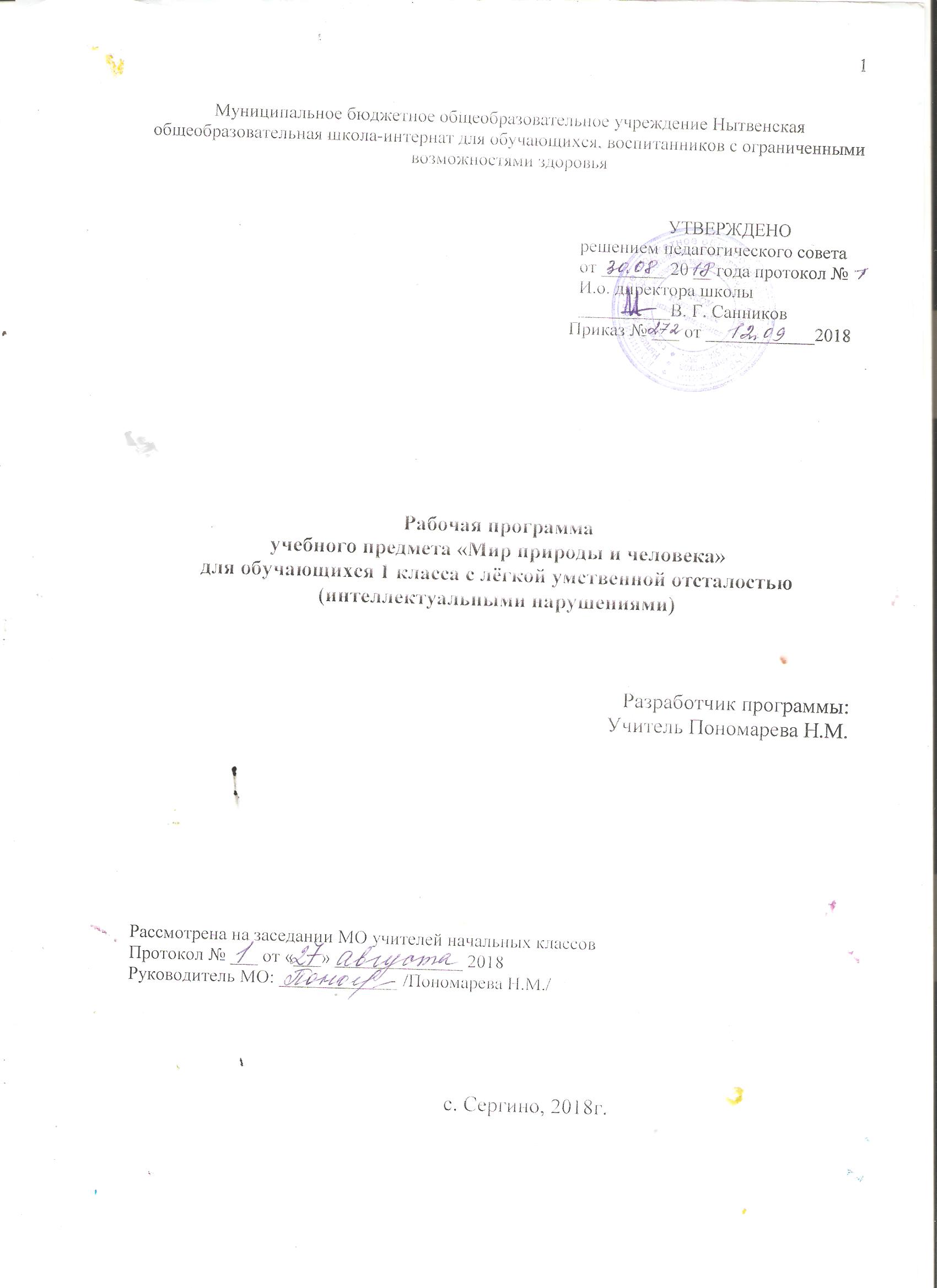 СодержаниеПояснительная  запискаПрограмма учебного предмета  «Мир природы и человека» для обучающихся 1 класса  с лёгкой умственной отсталостью (интеллектуальными нарушениями)  составлена на основе нормативно-правовых документов и инструктивно-методических материалов:- Федеральный государственный образовательный стандарт образования обучающихся с умственной отсталостью (интеллектуальными нарушениями) (утвержден приказом Минобрнауки России от 19 декабря 2014 г. № 1599, зарегистрирован в Минюсте России 03 февраля 2015 г., регистрационный номер 35850);-  Примерная адаптированная основная общеобразовательная программа образования обучающихся с умственной отсталостью (интеллектуальными нарушениями) (одобрена  решением  федерального  учебно-методического объединения по общему образованию, протокол  от 22.12.2015 г. №4 /15);- Приказ Министерства образования и науки РФ от 31.03.2014 № 253 года «Об утверждении федерального перечня учебников, рекомендованных  к использованию при реализации имеющих государственную аккредитацию образовательных программ начального общего, основного общего, среднего общего образования»; -Приказ Министерства образования и науки РФ  от 21.04.2016 № 459 «О внесении изменений в федеральный перечень  учебников,  рекомендованный при реализации  имеющих государственную аккредитацию образовательных программ начального общего, основного общего, среднего общего образования, утвержденный  приказом Министерства образования и науки РФ от 31.03.2014 № 253 года»;  -Приказ Министерства образования и науки РФ № 535 от 08. 06. 2017 г. «О внесении изменений в федеральный перечень учебников, рекомендованный при реализации  имеющих государственную аккредитацию образовательных программ начального общего, основного общего, среднего общего образования, утвержденный  приказом Министерства образования и науки РФ от 31.03.2014 № 253 года»;  — Адаптированная основная общеобразовательная программа образования   обучающихся с лёгкой умственной отсталостью (интеллектуальными нарушениями) МБОУ Нытвенской общеобразовательной школы-интернат для обучающихся, воспитанников с ограниченными возможностями здоровья;— и иные нормативно-правовые акты, регламентирующие образовательную деятельность.Курс «Мир природы и человека» является начальным звеном формирования естествоведческих знаний.Цель программы: формирование первоначальных знаний о живой и неживой природе, понимании простейших взаимосвязей между миром природы и человека.Задачи:1. Уточнить имеющиеся у детей представления о неживой и живой природе, дать новые знания об основных ее элементах.2. На основе наблюдений и простейших опытных действий расширить представления о взаимосвязи живой и неживой природы, формах приспособленности живого мира к условиям внешней среды.3. Выработать умения наблюдать природные явления, сравнивать их, составлять устные описания, использовать в речи итоги наблюдений и опытных работ, отмечать фенологические данные. 4. Сформировать знания учащихся о природе своего края.5. Сформировать первоначальные сведения о природоохранительной деятельности человека, научить учащихся бережному отношению к природе.Программа построена по концентрическому принципу применительно к обучению в течение года, а также с учетом преемственности планирования тем на весь курс обучения. Такой принцип позволяет повторять и закреплять полученные знания в течение года, а далее дополнять их новыми сведениями.2. Общая характеристика учебного предметаПрограмма построена по концентрическому принципу применительно к обучению в течение года, а также с учетом преемственности планирования тем на весь курс обучения. Такой принцип позволяет повторять и закреплять полученные знания в течение года, а далее дополнять их новыми сведениями.Программа "Живой мир" не строится по принципу планирования на четверть, в ней представлены блоки тем, последовательность изучения которых может варьироваться учителем самостоятельно.	Содержание программы и уроки по предмету "Мир природы и человека" предполагают большое количество непосредственных наблюдений, поэтому в качестве основной формы обучения особое значение придается экскурсиям, позволяющим организовать непосредственные наблюдения за живыми и неживыми объектами и явлениями природы. Кроме того на уроках следует использовать разнообразные наглядные средства обучения: натуральные объекты, муляжи, макеты, гербарии, коллекции, кино- и диафильмы. Ведущими методами обучения являются: беседы, рассказы, наблюдения и составление на их основе описания объектов или природных явлений, а также опытный труд в природе и разнообразная природоохранная деятельность учащихся под руководством учителя.Знания по программе "Мир природы и человека" необходимо реализовать на уроках развития устной речи, математики, чтения, занимательного труда, рисования, а также найти им применение во внеурочное время.Описание места учебного предмета  в учебном  планеУчебный предмет  «Мир природы и человека»  изучается  с 1 по  4 класс  в объёме 168 учебных часов  за 4 года обучения:1 класс – в объёме 2  часов в неделю;2 класс – в объёме  1 часов в неделю;3 класс – в объёме  1 часов в неделю;4 класс – в объёме  1  часов в неделю.4. Личностные и предметные результаты освоения  учебного предметаРезультаты  освоения  обучающимися с  лёгкой умственной  отсталостью (интеллектуальными  нарушениями) АООП  оцениваются  как итоговые на момент  завершения  образования.Освоение  обучающимися АООП, которая  создана на основе ФГОС, предполагает достижение  ими двух видов результатов: личностных и предметных.Ведущее место принадлежит личностным результатам, поскольку именно они обеспечивают овладение комплексом социальных (жизненных) компетенций, овладение ими социокультурным опытом.Личностные результаты освоения АООП образования включают индивидуально-личностные качества и социальные (жизненные) компетенции обучающегося, социально значимые ценностные установки. К личностным результатам освоения АООП относятся: - осознание себя как гражданина России; формирование чувства гордости за свою Родину; -  воспитание уважительного отношения к иному мнению, истории и культуре других народов;-  сформированность адекватных представлений о собственных возможностях, о насущно необходимом жизнеобеспечении; - овладение начальными навыками адаптации в динамично изменяющемся и развивающемся мире; - владение навыками коммуникации и принятыми нормами социального взаимодействия; - принятие и освоение социальной роли обучающегося, проявление социально значимых мотивов учебной деятельности; - сформированность навыков сотрудничества с взрослыми и сверстниками в разных социальных ситуациях; - воспитание эстетических потребностей, ценностей и чувств; - эмоционально-нравственной отзывчивости и взаимопомощи, проявление сопереживания к чувствам других людей;- сформированность установки на безопасный, здоровый образ жизни, наличие мотивации к творческому труду, работе на результат, бережному отношению к материальным и духовным ценностям;- проявление готовности к самостоятельной жизни.  	Предметные результаты освоения АООП образования включают освоенные обучающимися знания и умения, специфичные для каждой предметной области, готовность их применения. Предметные результаты обучающихся с легкой умственной отсталостью (интеллектуальными нарушениями) не являются основным критерием при принятии решения о переводе обучающегося в следующий класс, но рассматриваются как одна из составляющих при оценке итоговых достижений. 	АООП определяет два уровня овладения предметными результатами: минимальный и достаточный.Достаточный  уровень освоения  предметных результатов не является  обязательным для всех обучающихся.Минимальный уровень является обязательным для большинства обучающихся с умственной отсталостью (интеллектуальными нарушениями). Вместе с тем, отсутствие достижения этого уровня отдельными обучающимися по отдельным предметам не является препятствием к получению ими образования по этому варианту программы. В том случае, если обучающийся не достигает минимального уровня овладения предметными результатами по всем или большинству учебных предметов, то по рекомендации психолого-медико-педагогической комиссии и с согласия родителей (законных представителей) Организация может перевести обучающегося на обучение по индивидуальному плану или на АООП (вариант 2).5. Содержание   учебного  предметаНеживая природаНазвания и простейшие признаки объектов неживой природы. Небо днем и ночью: солнце, облака, луна, звезды. Наблюдения за сменой дня и ночи. Время суток: утро, день, вечер, ночь, их признаки.Деятельность человека в течение суток.Земля: песок, камни, глина.Солнце – источник тепла и света.Элементарные представления о роли солнечного тепла и света в жизни растений, животных, человека; о влиянии солнца на смену времен года.Сезонные изменения в природеСезонные изменения в неживой природеВлияние солнца на изменения в природе: зима – солнце светит мало, греет слабо, жизнь замирает; лето – солнце долго светит, греет сильно, все оживает. Солнце весной и осенью.Знакомство с временами года и их названиями.Формирование первоначальных представлений о явлениях и состояниях неживой природы в разное время года: холодно, тепло, жарко, облачно, ясно, ветер, дождь, снег, снегопад, таяние снега, сосульки.Погода. Наблюдения за изменениями погоды. Погода вчера, сегодня.Растения и животные в разное время годаНаблюдения: изменение окраски листьев, листопад, увядание трав, зимний покой деревьев, набухание почек, появление листьев, рост трав, первые цветы, цветение деревьев. Береза, клен, мать-и-мачеха.Наблюдения и описания зимующих птиц: ворона, воробей.Животные зимой. Медведь, заяц.Одежда людей, игры детей в разное время годаЖивая природаРастенияВыявление представлений о мире растений, их разнообразии: деревья, кустарники, травы, цветковые растения(различия этих групп не разбираются).Части растений: корень, стебель (ствол), лист, цветок.Наблюдения за жизнью растений в своей местности: рост, цветение, образование плодов и семян; приспособление к смене времен года.Элементарные представления о приспособлении растений к разным условиям жизни: растения жарких стран, растения стран с холодным климатом, их сравнение.ЖивотныеОбщие представления о мире животных, их разнообразии: домашние и дикие животные, птицы, рыбы, насекомые (различия групп не разбираются).Элементарные представления о приспособлении диких животных к разным условиям жизни: животные жарких стран, животные стран с холодным климатом, их сравнение.Знакомство с животными своей местности. Понятие о месте обитания, повадках, приспособлении к смене времен года (1–2 хорошо знакомых животных).Человек. Безопасное поведениеПол, возраст, имя, фамилия.Внешний облик человека: голова, шея, туловище, руки, ноги.Правильная осанка человека. Кожа. Порез, ожог.Первая помощь при порезах, ожогах кожи.Лицо человека: глаза, уши, нос, рот, лоб, брови, щеки, подбородок.Органы чувств человека: глаза, уши, нос, рот, кожа.Элементарные представления о строении и работе органов чувств: глаза – орган зрения, ухо – орган слуха и т. д.Профилактика травматизма и заболеваний органов чувств человека.6. Календарно – тематическое планирование уроков мир природы и человекаФормирование  базовых учебных действий  обучающихся с умственной отсталостью  (интеллектуальными нарушениями) на  учебном предмете «Мир природы и человека» в 1 классе7. Материально-техническое и учебно-методическое обеспечение  образовательной деятельности7.1. Материально-техническое обеспечение  включает: 1.Постоянное оформление уголка в кабинете по предмету. 2.Сменное оформление в соответствии с темой изучаемого материала. 3. Демонстрационные таблицы по темам (опорные таблицы по темам):- Времена года- Дикие животные- Домашние животные- Уход за комнатными растениями4. Учебно-дидактический материал (индивидуальные раздаточные задания, карточки, перфокарты, учебники и т.д. ).6. Раздаточный материал.7.2 Учебно-методическое обеспечение  представлено  учебными пособиями и методическими пособиями  для учителя1Пояснительная записка……………………………………………32Общая характеристика учебного предмета.……………………..43Описание места учебного предмета в учебном плане…………..54Личностные и предметные результаты освоения  учебного предмета……………………………………………………………6-75Содержание учебного предмета………………………………….8-96Тематическое планирование с определением основных видов деятельности  обучающихся ……………………………………10-167Материально-техническое  и учебно-методическое  обеспечение  образовательной деятельности……………………………………….17Предметная область	Классы	Учебный предметВсегоВсегоВсегоВсегоВсегоВсегоПредметная область	Классы	Учебный предмет1234Естествознание Мир природы и человека21115ИТОГО:ИТОГО:21115Предметная областьКлассыУчебный предметВсегоВсегоВсегоВсегоВсегоВсегоПредметная областьКлассыУчебный предмет1234ЕстествознаниеМир природы и человека66343434168ИТОГО:ИТОГО:66343434168КлассМинимальный уровеньДостаточный  уровень1- правильно и точно называть изученные объекты, явления, их признаки;- различать объекты живой и неживой природы;- выделять части растений; узнавать в природе и на рисунках деревья, кусты, травы;- называть наиболее распространённых диких и домашних животных своей местности;- называть и показывать части тела человека, органы чувств, объяснять их назначение.- узнавать и называть изученные объекты в натуральном виде, в естественных условиях- выделять и называть существенные признаки объектов живой и неживой природы - классифицировать и дифференцировать объекты по одному или нескольким признакам- замечать изменения в объектах природы и уметь рассказывать о них- уметь по своим наблюдениям делать выводы и приводить примерМир природы и человекаМир природы и человекаМир природы и человекаМир природы и человекаМир природы и человекаМир природы и человекаМир природы и человека№ТемаКол-во часовДатаОборудованиеКоррекционная работаПримечание1 четверть 16 часов1 четверть 16 часов1 четверть 16 часов1 четверть 16 часов1 четверть 16 часов1 четверть 16 часов1 четверть 16 часов«Живая и неживая природа. Сезонные изменения»«Живая и неживая природа. Сезонные изменения»«Живая и неживая природа. Сезонные изменения»«Живая и неживая природа. Сезонные изменения»«Живая и неживая природа. Сезонные изменения»«Живая и неживая природа. Сезонные изменения»«Живая и неживая природа. Сезонные изменения»1.Введение. Экскурсия в природу. 1Инвентарь для сбора природного материалаРазвитие у учащихся восприятия цвета предметов; развитие речи, обогащение словаря; развитие воображения, эстетических чувств и понимания красоты окружающего мира.2.Объекты живой и неживой природы.1Предметные картинки объектов неживой природы.Развитие и коррекция пространственного и конструктивного мышления; коррекция и развитие  умения анализировать, сравнивать и сопоставлять.3Земля и солнце.1Муляжи.Коррекция и развитие  образного и аналитического мышления; развитие речи, обогащение словаря;4Значение солнца.1Предметные и сюжетные картинки.Развитие выразительности речи, внимательного отношения к слову, правильного восприятия и понимания информации; Коррекция и развитие выразительной стороны речи; Коррекция и развитие связной устной речи, пополнение и обогащение пассивного и активного словарного запаса;5Солнце и жизнь растений1Предметные картинки, загадки, карточки, схемы.Развитие четкой дикции, выразительности речи; Коррекция и развитие связной устной речи, пополнение и обогащение пассивного и активного словарного запаса; Коррекция и развитие культуры общения6День и ночь.1Карточки – предметы.Коррекция и развитие слухового внимания, фонематического слуха; Коррекция и развитие культуры общения7Небо днем и ночью.1Предметные картинки, загадки, карточки, схемы.Развитие выразительности речи, внимательного отношения к слову, правильного восприятия и понимания информации; Коррекция и развитие выразительной стороны речи; Коррекция и развитие связной устной речи, пополнение и обогащение пассивного и активного словарного запаса;8Сутки. Занятие людей в течение суток.1Предметные и сюжетные картинки.Развитие четкой дикции, выразительности речи; Коррекция и развитие связной устной речи, пополнение и обогащение пассивного и активного словарного запаса; Коррекция и развитие культуры общения9.Осень.1Предметные картинки, загадки, карточки, схемы.Развитие у учащихся восприятия цвета предметов; развитие речи, обогащение словаря;  развитие воображения, эстетических чувств и понимания красоты окружающего мира.10.Сбор листьев, плодов, семян.1Экскурсия.Коррекция и развитие  образного и аналитического мышления; развитие речи, обогащение словаря;11-12Признаки осени.2Предметные картинки, загадки, карточки, схемы.Развитие и коррекция пространственного и конструктивного мышления; коррекция и развитие  умения анализировать, сравнивать и сопоставлять.13Занятия людей осенью.1Предметные картинки, загадки, карточки, схемы.Коррекция и развитие  образного и аналитического мышления; развитие речи, обогащение словаря;14Одежда людей осенью.1Предметные картинки, загадки, карточки, схемы.Коррекция и развитие  образного и аналитического мышления; развитие речи, обогащение словаря;15Экскурсия в природу  с целью наблюдения за погодой.1Предметные картинки, загадки, карточки, схемы.Развитие выразительности речи, внимательного отношения к слову, правильного восприятия и понимания информации;                                                                              Коррекция и развитие выразительной стороны речи; Коррекция и развитие связной устной речи, пополнение и обогащение пассивного и активного словарного запаса;16Обобщение и закрепление знаний по теме «Осень»1Предметные картинки, загадки, карточки, схемы.Развитие четкой дикции, выразительности речи; Коррекция и развитие связной устной речи, пополнение и обогащение пассивного и активного словарного запаса2 четверть 14 часов2 четверть 14 часов2 четверть 14 часов2 четверть 14 часов2 четверть 14 часов2 четверть 14 часов2 четверть 14 часов«Растения»«Растения»«Растения»«Растения»«Растения»«Растения»«Растения»1Различие растений.1Коллекция растенийКоррекция и развитие  образного и аналитического мышления;  развитие речи, обогащение словаря;2Разнообразие цветов.1Предметные и сюжетные картинки.Развитие выразительности речи, внимательного отношения к слову, правильного восприятия и понимания информации;Коррекция и развитие выразительной стороны речи; Коррекция и развитие связной устной речи, пополнение и обогащение пассивного и активного словарного запаса;3Семена.1Натуральные объектыРазвитие четкой дикции, выразительности речи; Коррекция и развитие связной устной речи, пополнение и обогащение пассивного и активного словарного запаса; Коррекция и развитие культуры общения4-5Плоды растений2МуляжиКоррекция и развитие слухового внимания, фонематического слуха; Коррекция и развитие культуры общения6Приспособление растений к сезонным изменениям в природе.1Сюжетные картинкиРазвитие выразительности речи, внимательного отношения к слову, правильного восприятия и понимания информации; Коррекция и развитие выразительной стороны речи; Коррекция и развитие связной устной речи, пополнение и обогащение пассивного и активного словарного запаса;7Приспособление растений к разным условиям жизни.1Предметные картинкиРазвитие у учащихся восприятия цвета предметов; развитие речи, обогащение словаря; развитие воображения, эстетических чувств и понимания красоты окружающего мира.8Обобщение и закрепление знаний по теме «Растения». 1Развитие и коррекция пространственного и конструктивного мышления; коррекция и развитие  умения анализировать, сравнивать и сопоставлять.«Сезонные изменения»«Сезонные изменения»«Сезонные изменения»«Сезонные изменения»«Сезонные изменения»«Сезонные изменения»«Сезонные изменения»9Зима.1Сюжетные картинкиРазвитие у учащихся восприятия цвета предметов; развитие речи, обогащение словаря;развитие воображения, эстетических чувств и понимания красоты окружающего мира.10-11Признаки зимы.2Предметные и сюжетные картинки.Развитие и коррекция пространственного и конструктивного мышления; коррекция и развитие  умения анализировать, сравнивать и сопоставлять.12Занятия и  одежда детей зимой1Предметные картинки, загадки, карточки, схемы.Коррекция и развитие  образного и аналитического мышления; развитие речи, обогащение словаря;13.Профилактика простудных заболеваний.1Сюжетные картинки.Коррекция и развитие  образного и аналитического мышления; развитие речи, обогащение словаря;14Экскурсия в природу  с целью наблюдения за погодой.1Предметные картинки, загадки, карточки, схемы.Развитие выразительности речи, внимательного отношения к слову, правильного восприятия и понимания информации; Коррекция и развитие выразительной стороны речи; Коррекция и развитие связной устной речи, пополнение и обогащение пассивного и активного словарного запаса;3 четверть 18 часов3 четверть 18 часов3 четверть 18 часов3 четверть 18 часов3 четверть 18 часов3 четверть 18 часов3 четверть 18 часов«Животные»«Животные»«Животные»«Животные»«Животные»«Животные»«Животные»1Животные.1Предметные и сюжетные картинки.Развитие у учащихся восприятия цвета предметов; развитие речи, обогащение словаря; развитие воображения, эстетических чувств и понимания красоты окружающего мира.2Строение и сходство животных.1Предметные картинки, загадки, карточки, схемы.Развитие и коррекция пространственного и конструктивного мышления; коррекция и развитие  умения анализировать, сравнивать и сопоставлять.3-4Различие животных.2Карточки – предметы.Коррекция и развитие  образного и аналитического мышления; развитие речи, обогащение словаря;5Детёныши животных.1Предметные картинки, загадки, карточки, схемы.Развитие выразительности речи, внимательного отношения к слову, правильного восприятия и понимания информации;                                                                              Коррекция и развитие выразительной стороны речи; Коррекция и развитие связной устной речи, пополнение и обогащение пассивного и активного словарного запаса;6Домашние животные.1Предметные и сюжетные картинки.Развитие четкой дикции, выразительности речи;         Коррекция и развитие связной устной речи, пополнение и обогащение пассивного и активного словарного запаса;                  Коррекция и развитие культуры общения7Дикие животные.1Предметные и сюжетные картинки.Коррекция и развитие слухового внимания, фонематического слуха;                                                                 Коррекция и развитие культуры общения8Приспособление животных к различным условиям жизни.1ИКТРазвитие выразительности речи, внимательного отношения к слову, правильного восприятия и понимания информации;                                                                                 Коррекция и развитие выразительной стороны речи; Коррекция и развитие связной устной речи, пополнение и обогащение пассивного и активного словарного запаса;9Приспособление животных к временам года.1Предметные картинки, загадки, карточки, схемы.Развитие у учащихся восприятия цвета предметов; развитие речи, обогащение словаря;развитие воображения, эстетических чувств и понимания красоты окружающего мира.10Обобщение и закрепление знаний по теме «Животные».1Предметные и сюжетные картинки.Развитие и коррекция пространственного и конструктивного мышления;                                                     коррекция и развитие  умения анализировать, сравнивать и сопоставлять.«Сезонные изменения»«Сезонные изменения»«Сезонные изменения»«Сезонные изменения»«Сезонные изменения»«Сезонные изменения»«Сезонные изменения»11Весна. Экскурсия в природу  с целью наблюдения за погодой.1Предметные и сюжетные картинки.Развитие у учащихся восприятия цвета предметов; развитие речи, обогащение словаря;                                         развитие воображения, эстетических чувств и понимания красоты окружающего мира.12Признаки весны1Предметные и сюжетные картинки.Развитие и коррекция пространственного и конструктивного мышления;                                                    коррекция и развитие  умения анализировать, сравнивать и сопоставлять.13Занятия и  одежда детей весной.1Предметные и сюжетные картинки.Коррекция и развитие  образного и аналитического мышления;                                                                                      развитие речи, обогащение словаря;14Обобщение и закрепление знаний по теме «Весна».1Предметные и сюжетные картинки.Развитие выразительности речи, внимательного отношения к слову, правильного восприятия и понимания информации;                                                                             Коррекция и развитие выразительной стороны речи; Коррекция и развитие связной устной речи, пополнение и обогащение пассивного и активного словарного запаса;«Человек. Безопасное поведение»«Человек. Безопасное поведение»«Человек. Безопасное поведение»«Человек. Безопасное поведение»«Человек. Безопасное поведение»«Человек. Безопасное поведение»«Человек. Безопасное поведение»15Человек.1Предметные и сюжетные картинки.Развитие у учащихся восприятия цвета предметов; развитие речи, обогащение словаря;                                            развитие воображения, эстетических чувств и понимания красоты окружающего мира.16Части тела человека.1Предметные картинки, загадки, карточки, схемы.Развитие и коррекция пространственного и конструктивного мышления;                                                      коррекция и развитие  умения анализировать, сравнивать и сопоставлять.17Гигиенические навыки. Действия при получении травм.1Карточки – предметы.Коррекция и развитие  образного и аналитического мышления;развитие речи, обогащение словаря;18.Правила дорожного движения.1Предметные и сюжетные картинки.Коррекция и развитие  образного и аналитического мышления;развитие речи, обогащение словаря;4 четверть 18 часов4 четверть 18 часов4 четверть 18 часов4 четверть 18 часов4 четверть 18 часов4 четверть 18 часов4 четверть 18 часов1Лицо человека1Предметные картинки, загадки, карточки, схемы.Развитие выразительности речи, внимательного отношения к слову, правильного восприятия и понимания информации;                                                                              Коррекция и развитие выразительной стороны речи; Коррекция и развитие связной устной речи, пополнение и обогащение пассивного и активного словарного запаса;2Глаза1Предметные и сюжетные картинки.Развитие у учащихся восприятия цвета предметов; развитие речи, обогащение словаря;                                         развитие воображения, эстетических чувств и понимания красоты окружающего мира.3Уши1Предметные картинки, загадки, карточки, схемы.Развитие и коррекция пространственного и конструктивного мышления;                                                        коррекция и развитие  умения анализировать, сравнивать и сопоставлять.4Нос1Карточки – предметы.Коррекция и развитие  образного и аналитического мышления;                                                                                      развитие речи, обогащение словаря;5Рот1Предметные картинки, загадки, карточки, схемы.Развитие выразительности речи, внимательного отношения к слову, правильного восприятия и понимания информации;                                                                   Коррекция и развитие выразительной стороны речи; Коррекция и развитие связной устной речи, пополнение и обогащение пассивного и активного словарного запаса;6Кожа1Предметные и сюжетные картинки.Развитие четкой дикции, выразительности речи;    Коррекция и развитие связной устной речи, пополнение и обогащение пассивного и активного словарного запаса;                Коррекция и развитие культуры общения7Осанка. Скелет и мышцы человека.1Предметные и сюжетные картинки.Коррекция и развитие слухового внимания, фонематического слуха;                                                          Коррекция и развитие культуры общения8Правила поведения в лесу, на воде, в грозу.1Предметные и сюжетные картинки. Коррекция и развитие слухового внимания, фонематического слуха;                                                          Коррекция и развитие культуры общения9.Предупреждение отравлений.1Карточки – предметы.Коррекция и развитие слухового внимания, фонематического слуха;                                                          Коррекция и развитие культуры общения«Сезонные изменения»«Сезонные изменения»«Сезонные изменения»«Сезонные изменения»«Сезонные изменения»«Сезонные изменения»«Сезонные изменения»10Лето.1Предметные и сюжетные картинки.развитие у учащихся восприятия цвета предметов; развитие речи, обогащение словаря;                                           развитие воображения, эстетических чувств и понимания красоты окружающего мира.11-12Признаки лета.2Предметные картинки, загадки, карточки, схемы.развитие и коррекция пространственного и конструктивного мышления;                                                 коррекция и развитие  умения анализировать, сравнивать и сопоставлять.13Занятия людей летом.1Карточки – предметы.коррекция и развитие  образного и аналитического мышления; развитие речи, обогащение словаря;14Одежда людей весной и летом.1Предметные и сюжетные картинки. Сигнальные карточки.Коррекция и развитие слухового внимания, фонематического слуха;                                                          Коррекция и развитие культуры общения15Экскурсия в природу  с целью наблюдения за погодой.1Предметные картинки, загадки, карточки, схемы.Развитие выразительности речи, внимательного отношения к слову, правильного восприятия и понимания информации;                                                                             Коррекция и развитие выразительной стороны речи; Коррекция и развитие связной устной речи, пополнение и обогащение пассивного и активного словарного запаса;16Правила дорожного движения.1Предметные и сюжетные картинки.Коррекция и развитие слухового внимания, фонематического слуха;                                                          Коррекция и развитие культуры общения17.Обобщение и закрепление знаний по теме «Человек. Органы чувств человека» 1Предметные и сюжетные картинки.Развитие четкой дикции, выразительности речи;Коррекция и развитие связной устной речи, пополнение и обогащение пассивного и активного словарного запаса;            Коррекция и развитие культуры общения18Обобщение и закрепление знаний «Живая и неживая природа»».1Предметные и сюжетные картинки.Развитие четкой дикции, выразительности речи;Коррекция и развитие связной устной речи, пополнение и обогащение пассивного и активного словарного запаса;            Коррекция и развитие культуры общенияЛичностные учебные действияКоммуникативные  учебные действияРегулятивные  учебные действияПознавательные учебные действияОсознание себя как ученика, заинтересованного посещением школы, обучением, занятиями.Вступает в контакт  и работает в коллективе (учитель-ученик, ученик-ученик, ученик-класс, учитель-класс).Входить и выходить из учебного кабинетаВыделять существенные, общие и отличительные свойства предметовОсознание себя как члена семьи, одноклассника, друга.Использовать принятые ритуалы социального взаимодействия с одноклассниками и учителем.Ориентироваться в пространстве класса.  Делать простейшие обобщения, сравнивать, классифицировать на наглядном материале.Способность к осмыслению социального окружения, своего места в нем, принятие соответствующих возрасту ценностей и социальных ролей.Обращаться за помощью и принимать помощь.Пользоваться учебной мебельюПользоваться знаками, символами, предметами – заместителями.Положительное отношение к окружающей действительности, готовность к организации взаимодействия с ней и эстетическому ее восприятию.Слушать и понимать инструкцию к учебному заданию в разных видах деятельности и быту.Адекватно соблюдать ритуалы школьного поведенияНаблюдатьСамостоятельность в выполнении учебных заданий, поручений, договоренностей.Сотрудничать со взрослыми и сверстниками в разных социальных ситуациях.Работать с учебными принадлежностями.Работать с информацией (схема, изображение, таблица)Понимание личной ответственности за свои поступки на основе представлений об этических нормах и правилах поведения в современном обществе.Доброжелательно относиться, сопереживать, конструктивно взаимодействовать с людьми.Принимать цели и произвольно включаться в деятельность, следовать предложенному плану и работать в общем темпе.Готовность к безопасному и бережному поведению в природе и обществе.Договариваться и изменять свое поведение в соответствии с объективным мнением большинства в конфликтных или иных ситуациях взаимодействия с окружающимиАктивно участвовать в деятельности, контролировать и оценивать свои действия и действия одноклассниковПередвигаться по школе, находить свой класс, другие необходимые помещенияУчебные пособия для учащихсяМетодические пособия учителя1. Матвеева Н. Б., Попова М. А. Учебник «Мир природы и человека» 1 класс в 2 частях для общеобразовательных организаций, реализующих адаптированные основные общеобразовательные программы М., Просвещение, 20172. Матвеева Н. Б., Попова М. А. Рабочая тетрадь «Мир природы и человека» 1 класс, М., Просвещение, 20171.Федеральный государственный  образовательный стандарт  образования  обучающихся с умственной отсталостью (интеллектуальными нарушениями)  (утв. Минобрнауки  РФ 19.12. 2014)2.Примерная  адаптированная основная общеобразовательная  программа  образования обучающихся с умственной отсталостью (интеллектуальными нарушениями), одобренная  решением федерального учебно-методического объединения по общему образованию  22.12.2015.3. Интернет ресурсы.